Odpovedalo 33 súťažiacich 9 členov poroty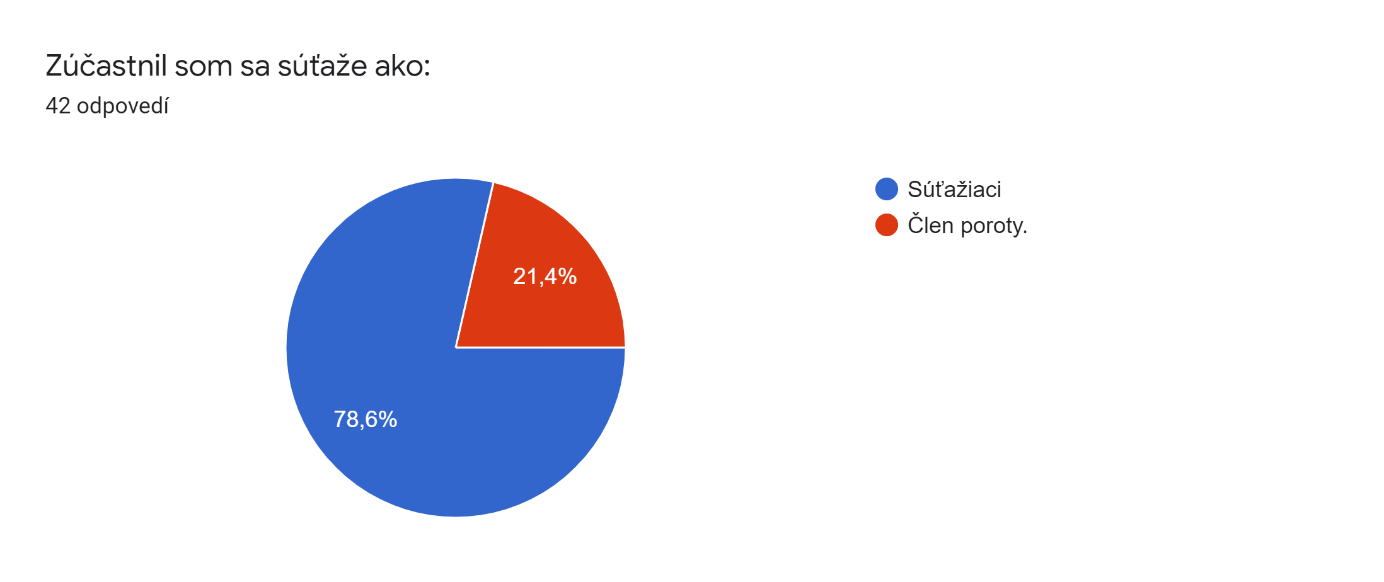 Súťažiaci: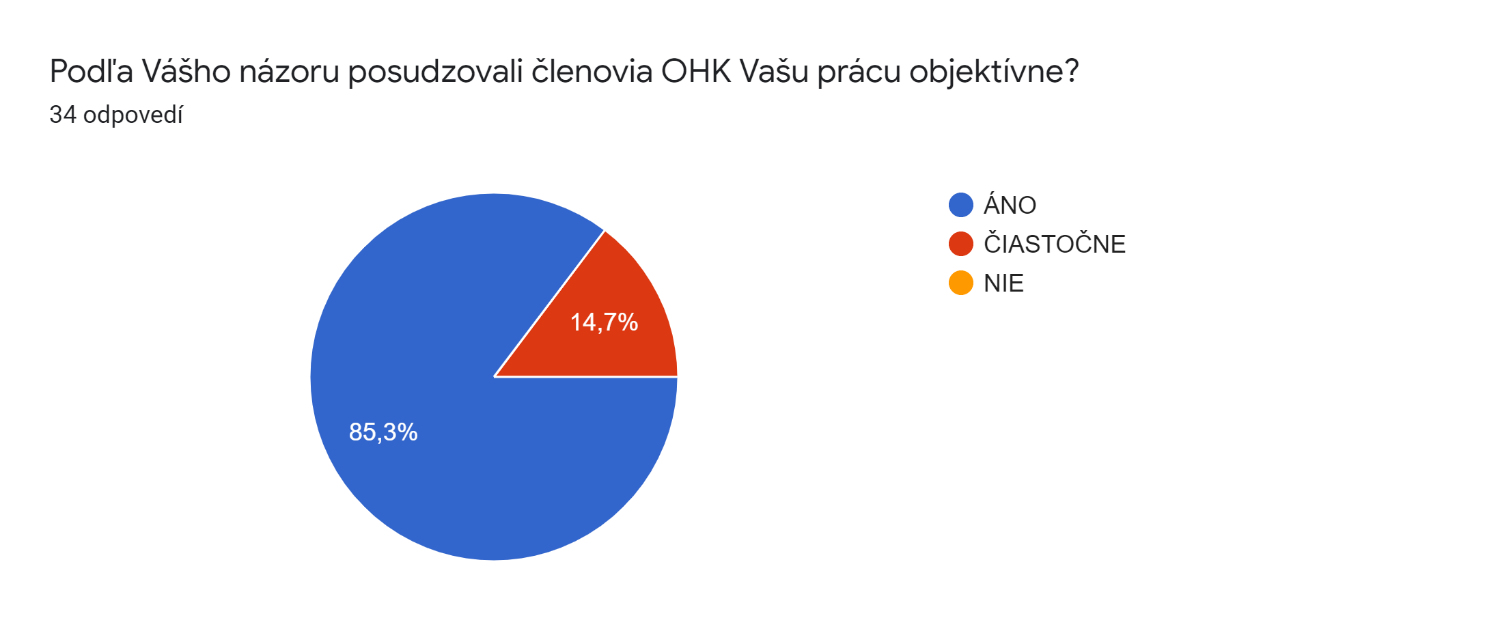 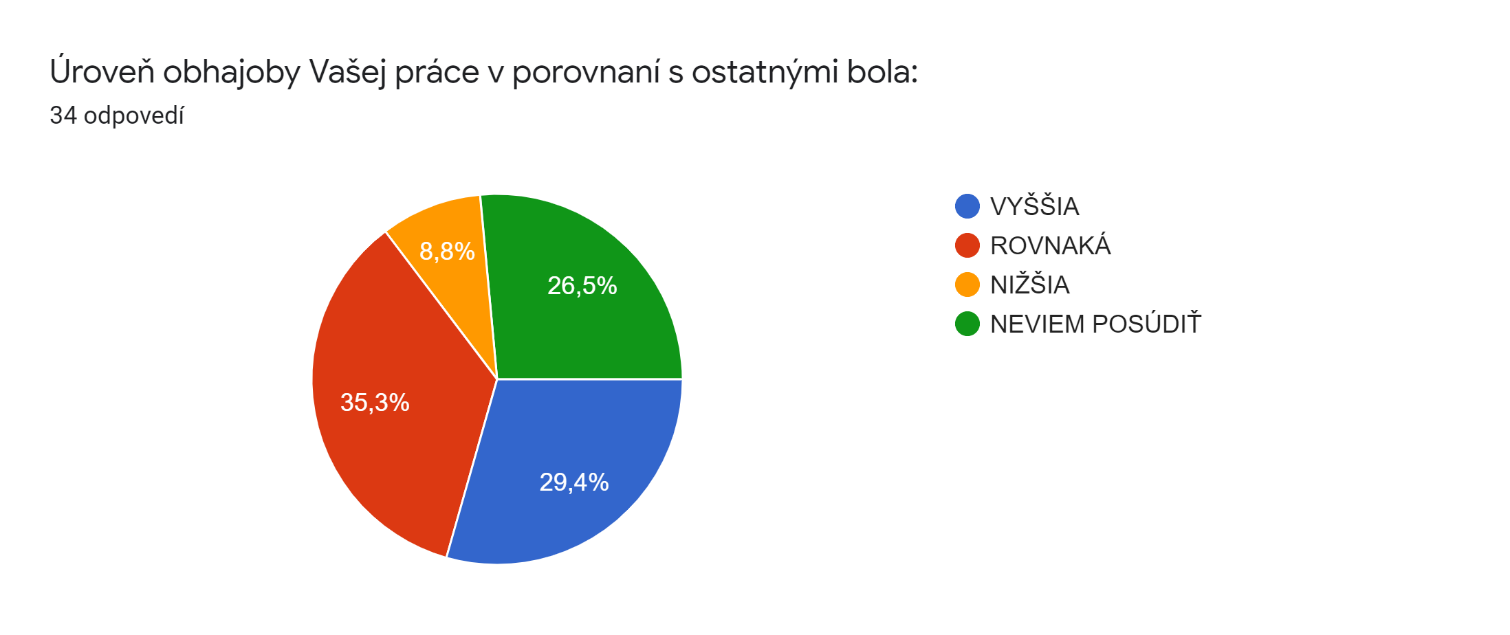 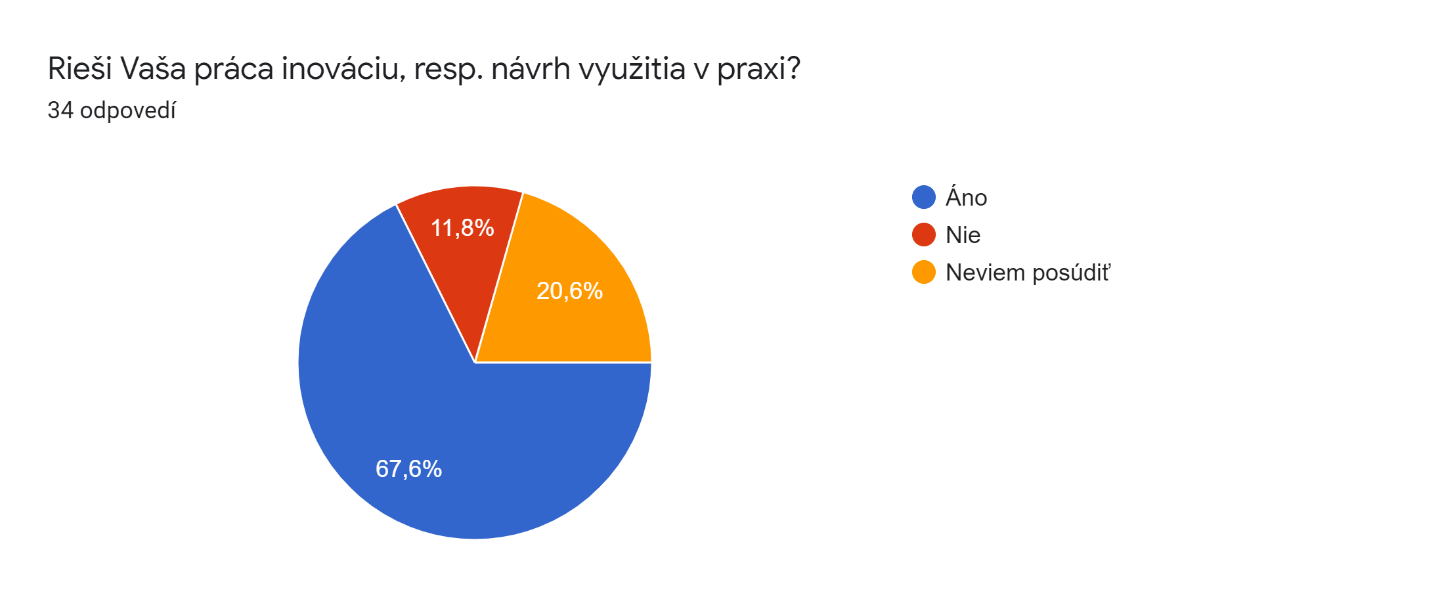 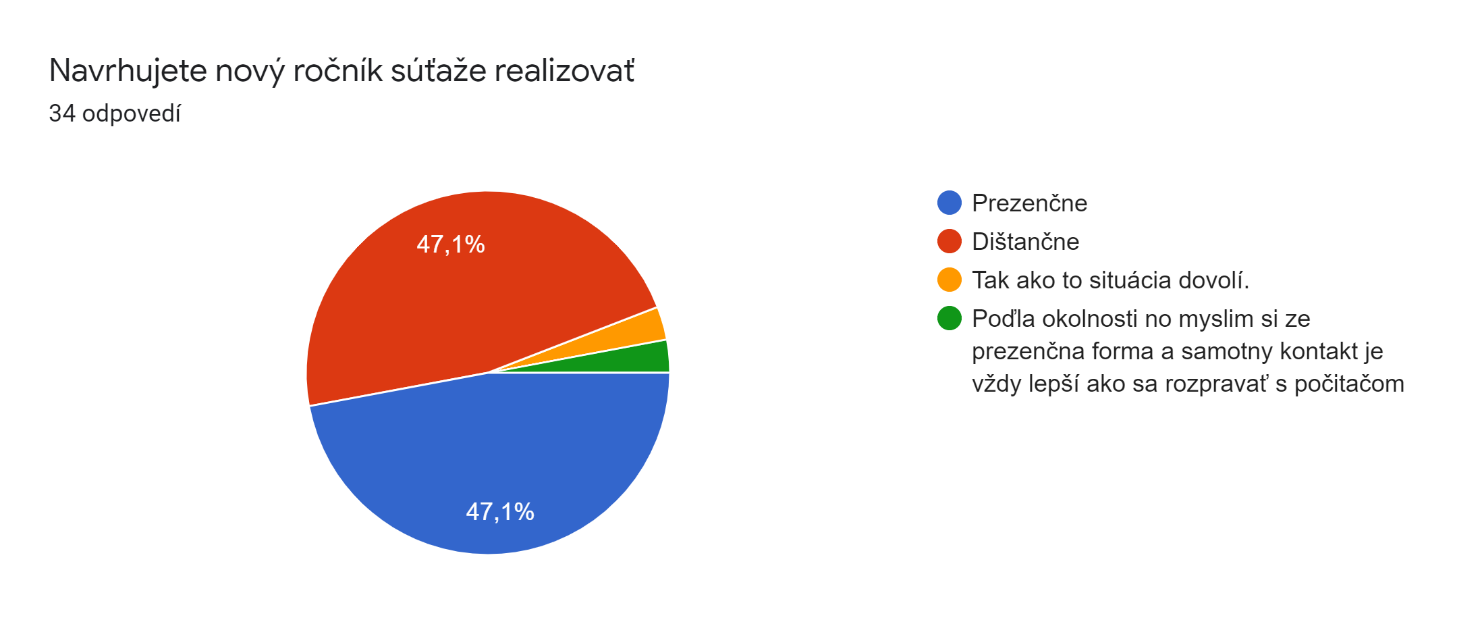 Porota: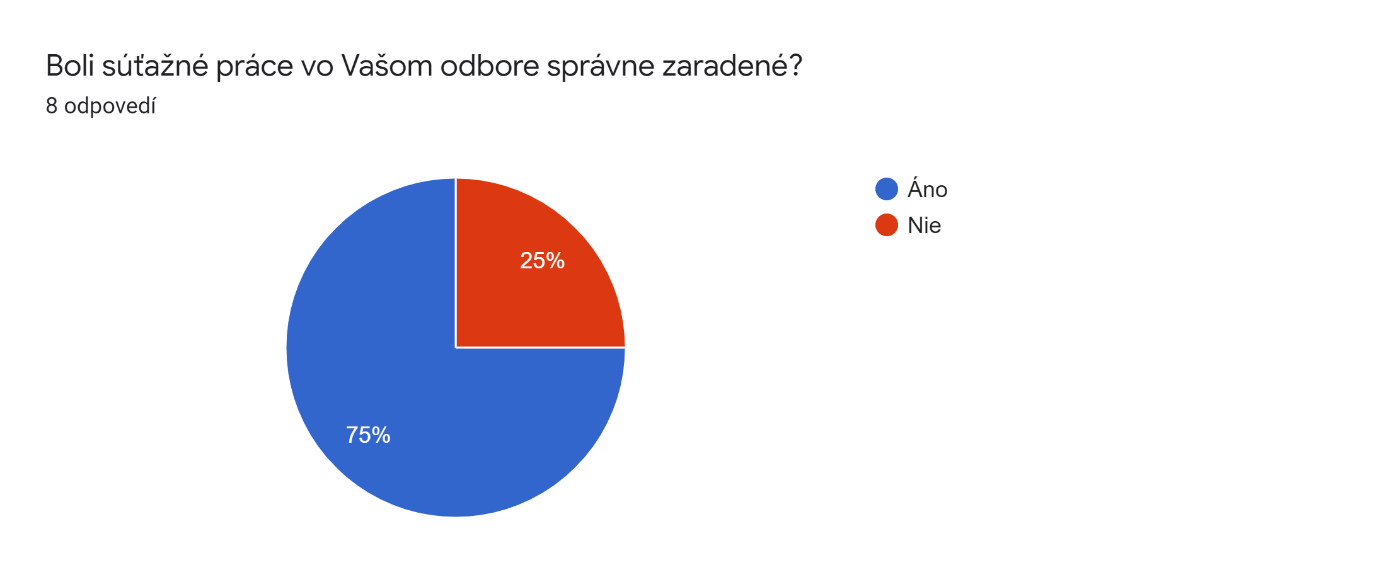 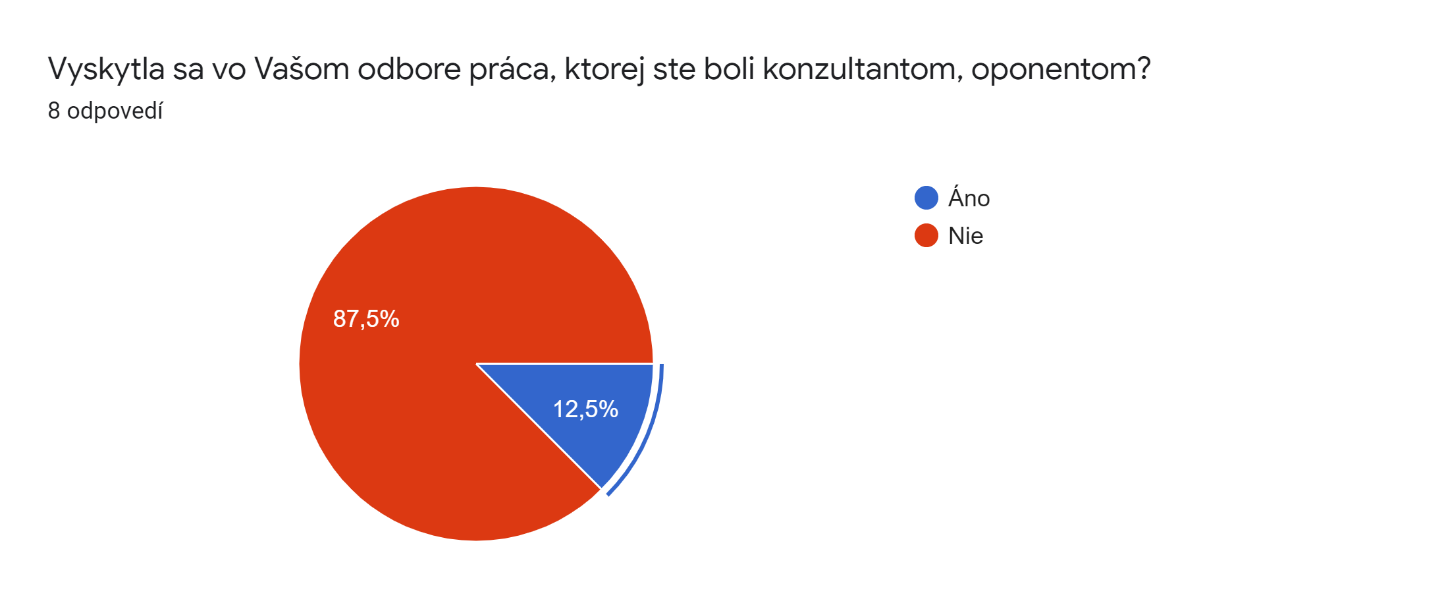 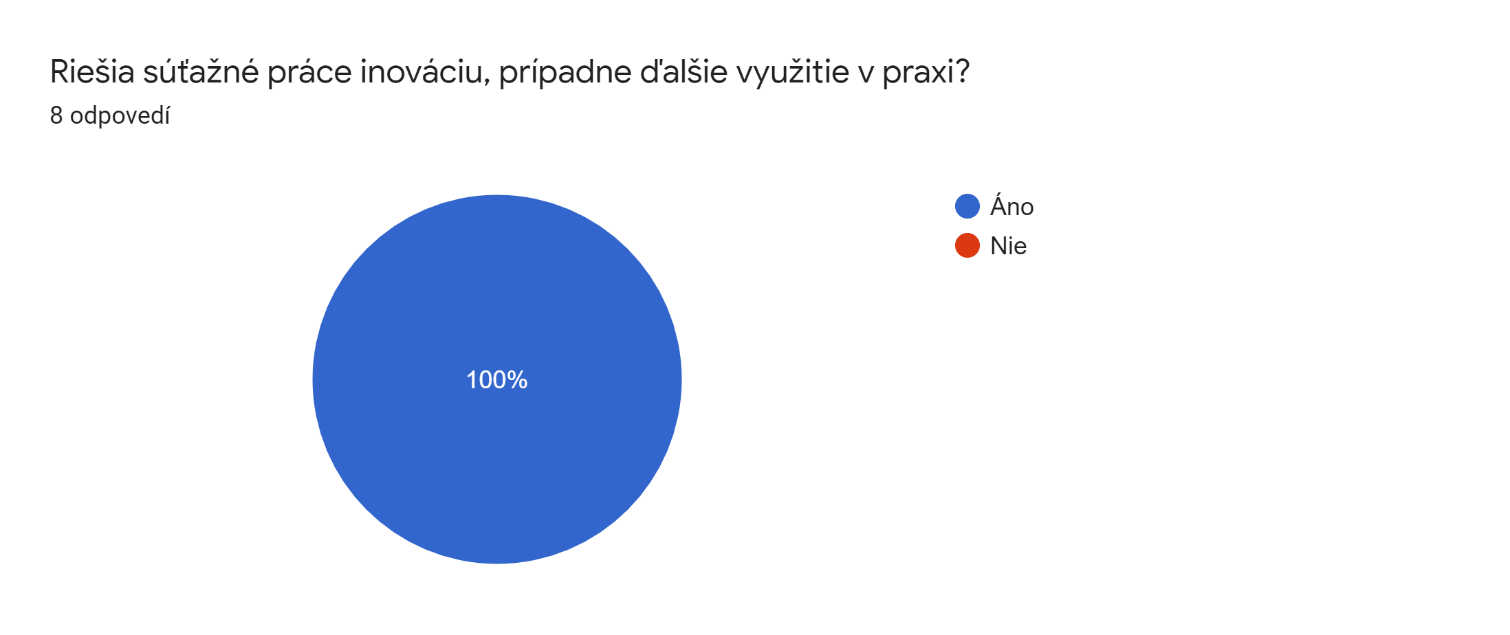 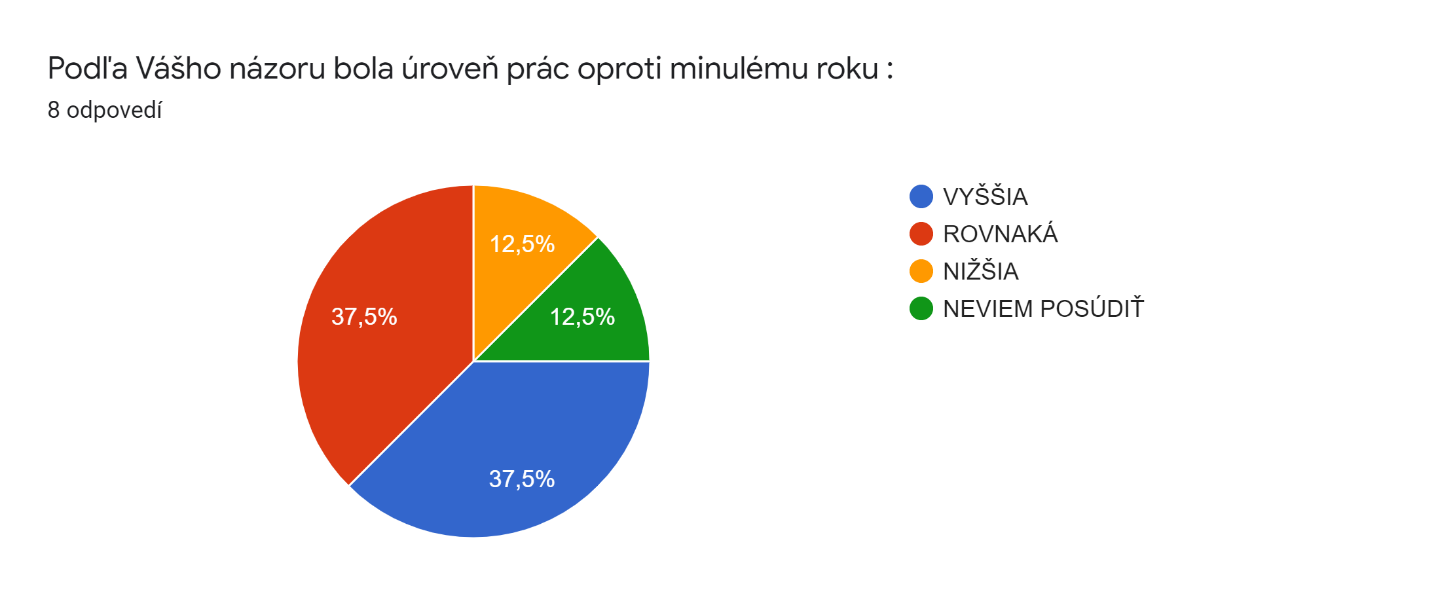 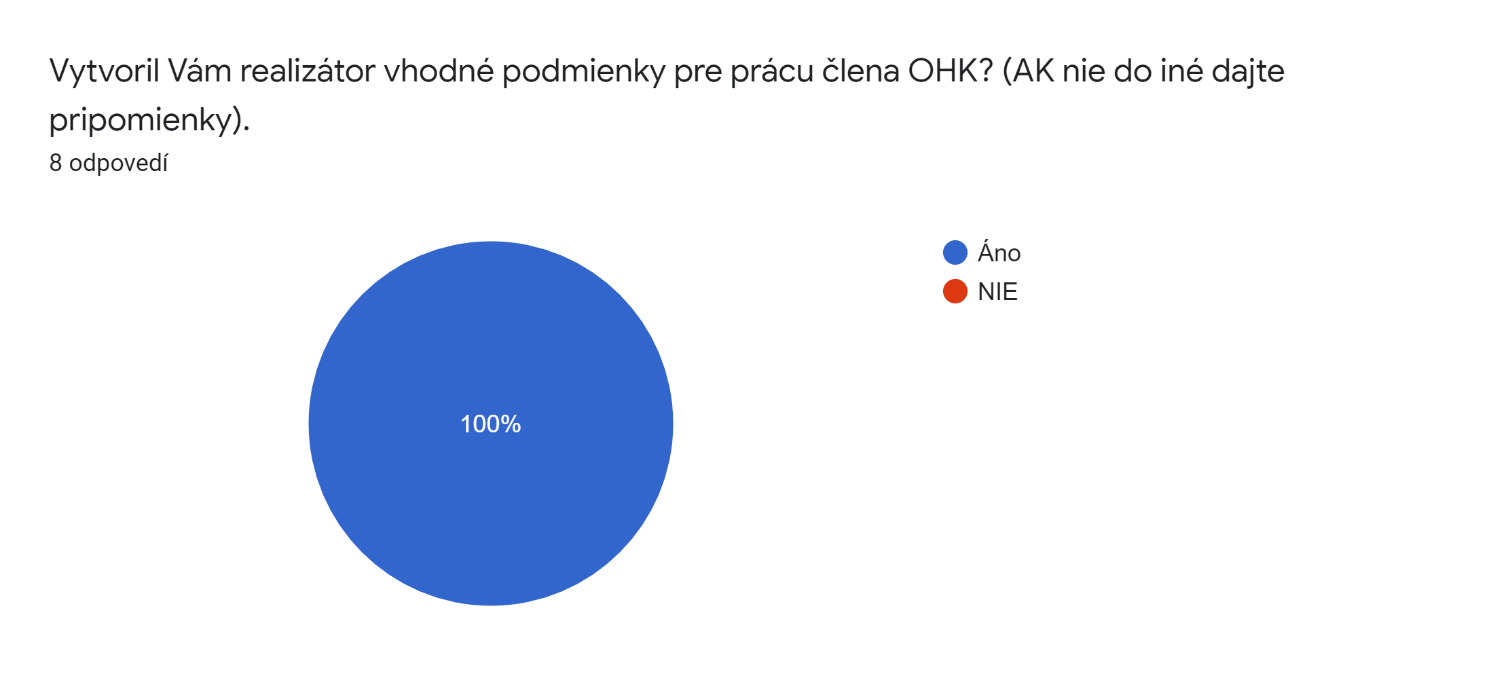 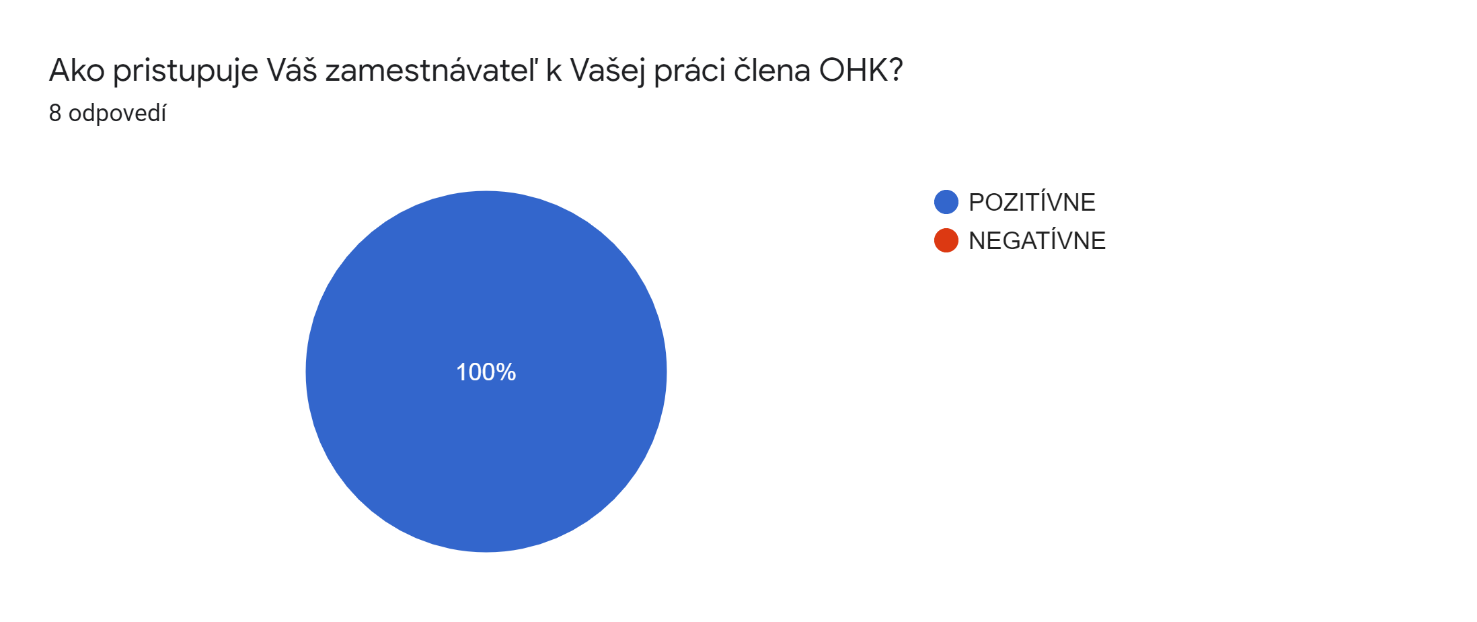 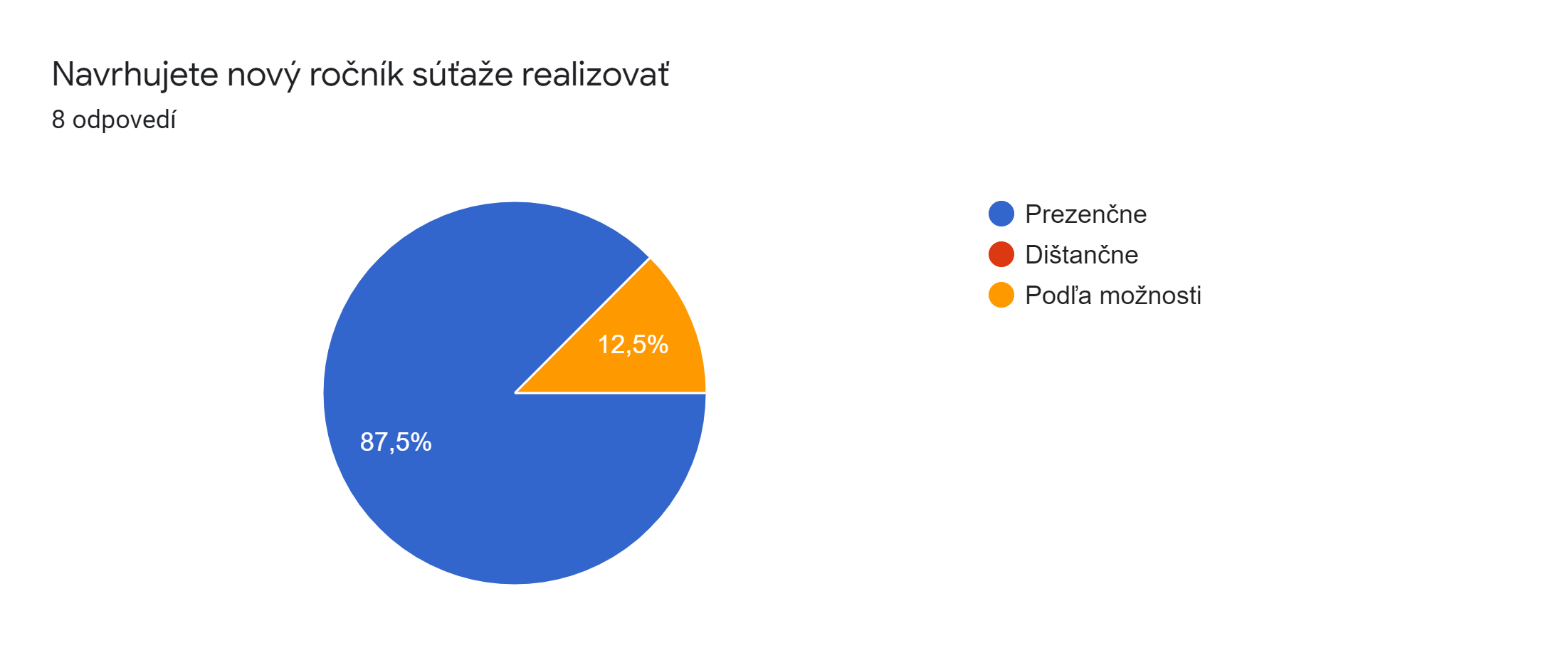 Celkové zhodnotenie výstupov dotazníka: žiaci zhodnotili posudzovanie prác odbornými komisiami pozitívne, úroveň prác bola porovnateľná s rokom 2020, práce sa v témach zaoberali  zväčša inováciami s využitím pre prax, formu súťaže hodnotia ako vhodnú prezenčnú  aj dištančnú. Odborné hodnotiace komisie (OHK) posúdili, že práce boli správne zaradené do odborov, všetky jednoznačne riešili inovácie, úroveň prác bola porovnateľná z minulým rokom,  OHK uprednostňuje  viac formu súťaže prezenčnú ako dištančnú.  Spracoval: Mgr. Stanislav Slačka, CVTI SR – ŠVS BB, Ing. Vlasta Púchovská, ŠIOV